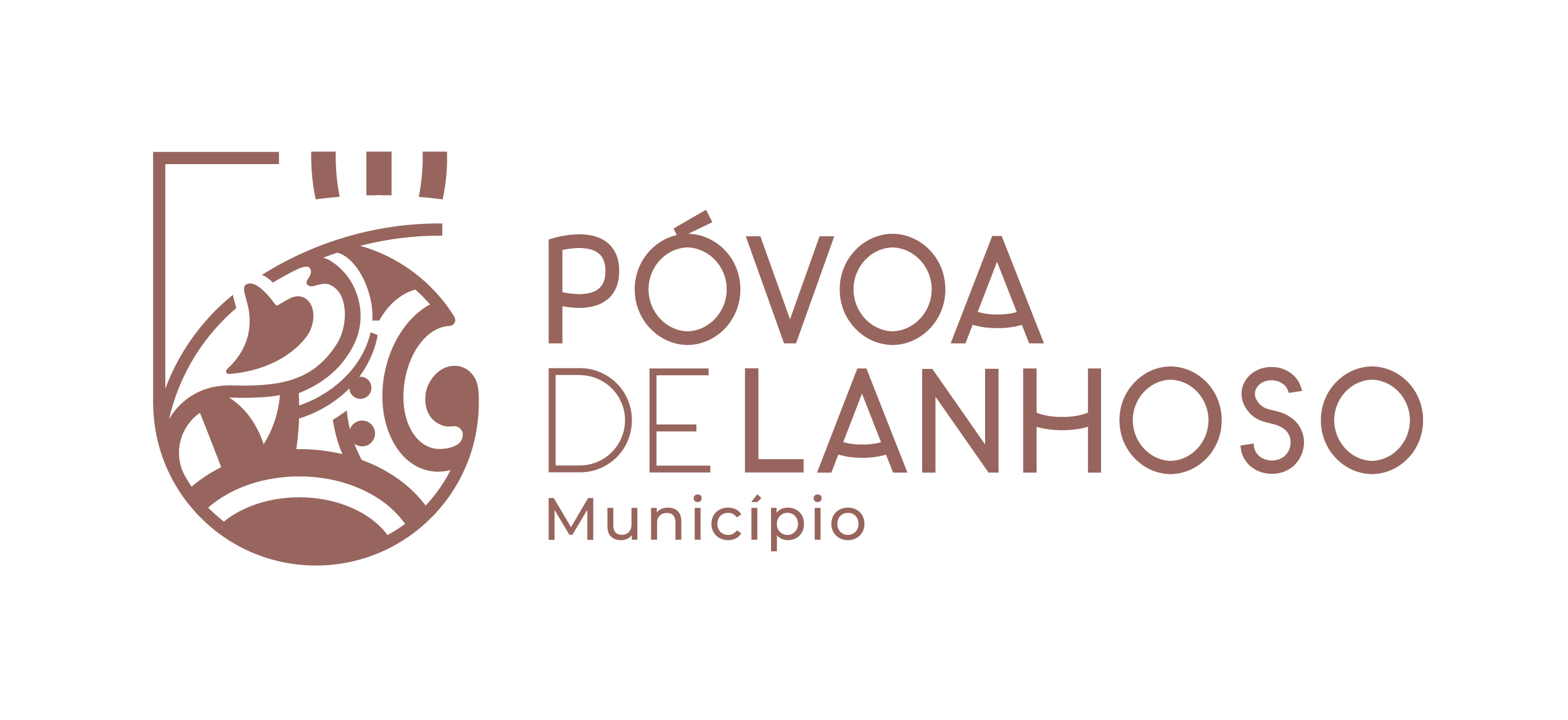               “Retratar S. José”Ficha de InscriçãoNome completo _________________________________________________________Nome artístico (A constar no catálogo):__________________________________________Morada: _______________________________________________________________C. P. _________ -  _______  _______________________________________________E-mail: ________________________________________________________________Telefone: ______________________  /  ___________________________Com a inscrição, a organização do concurso considera que os participantes leram e concordaram com o seu regulamento.Tomei conhecimento das normas de participação, Declaro que autorizo o registo e arquivo dos dados pessoais constantes nesta ficha, à responsabilidade da Câmara Municipal da Póvoa de Lanhoso._____/____/______ ______________________________________________                  (Assinatura do participante)Nota:Todos os dados, acima, são obrigatórios;A não anexação do curriculum e fotos dos trabalhos, bem como foto do artista, pode inviabilizar a participação na exposição.      Remeter para: 	Município da Póvoa de Lanhoso                 	Centro Interpretativo Maria da Fonte                               	A/C – Sofia Freitas                              	Largo António Ferreira Lopes, 86                                	4830-503 Póvoa de Lanhoso      Contactos:                       Correio eletrónico: galeria@mun-planhoso.pt                        Tlf. 253 639 798 / Ext. 371TrabalhosTrabalhosTrabalhosTituloMedidasTécnica12